                                       السيرة الذاتية (CV)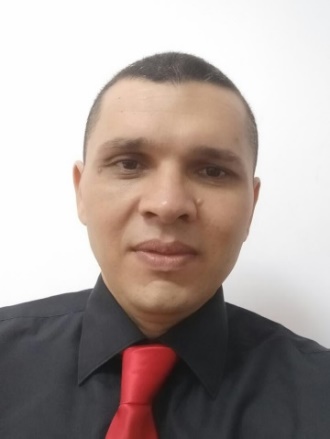 الاسم: د. رمضان محمد رمضان الأحمر.		               	مكان وتاريخ الميلاد: بنغازي، دولة ليبيا، 26/12/1981م.العرق: عربي.الجنسية: ليبي.الديانة: مسلم.المهنة: عضو هيأة تدريس.مكان العمل: جامعة بنغازي، ليبيا.الدرجة العلمية: محاضر.ليسانس تاريخ: كلية الآداب، جامعة بنغازي (قاريونس سابقاً)، العام الدراسي: 2004/2005م، بتقدير جيد جدّاً.ماجستير في التاريخ الإسلامي: كلية الآداب، جامعة بنغازي، 2010م، بتقدير ممتاز مع توصية بطبع الأُطروحة ونشرها على نفقة الجامعة.دكتوراه في التاريخ الإسلامي: أكاديمية الدراسات الإسلامية، جامعة ملايا (UM)، ماليزيا، 2019م. الأنشطة العلمية:أولاً: الدورات والبرامج والنّدَوات والمُحَاضرات المُجَازة:برنامج لغة إنجليزية، كلية مالفيرن، كوالالمبور- ماليزيا، 2014م.برنامج لغة إنجليزية، مركز جامعة ملايا للتعليم المستمر (UMCCED)، كوالالمبور- ماليزيا، 23 فبراير- 24 جولاي 2015م.دورة بهاسا ملايو (لغة المالي)، أكاديمية الدراسات الإسلامية، جامعة ملايا (UM)، كوالالمبور- ماليزيا، 2015م.دورة مناهج البحث، أكاديمية الدراسات الإسلامية، جامعة ملايا (UM)، كوالالمبور- ماليزيا، 2015-2016م.دورة إعداد المدرب المحترف (TOT)، مؤسسة صُنّاع القرار الدولية للتنمية البشرية، كوالالمبور- ماليزيا، 2015م.الخطاب الفكري الماليزي للطلاب الدوليين، تنظيم مركز الدراسات العليا للجامعة الوطنية الماليزية (UKM) وقسم التنمية الإسلامية بماليزيا (JAKIM) والمعهد الحضاري الإسلامي، ماليزيا، 2016م.دورة القدس: التحديات والاحتياجات، مؤسسة القدس، كوالالمبور-ماليزيا، 2016م.ورشة عمل بعنوان: صناعة الأهداف، جامعة جامتيكا ((GEOMATIKA UNIVERSITY، كوالالمبور -ماليزيا، 2016م.الندوة الأكاديمية الدولية: "مَنَصّات البحث العلمي العالمية ودورها في زيادة تأثير الباحث"، جامعة بوترا ماليزيا (UPM)، 22 نوفمبر 2019م.  دورة المخطوط العربي من الكوديكولوجيا إلى النشر النقدي، تنظيم منصة أريد بالاشتراك مع معهد المخطوطات العربية بالقاهرة، المنعقدة عبر المنصة الإلكترونية -تطبيق –zoom في الفترة من 06-10 أغسطس 2020م.المشاركة في محاضرة: ملامح العالم الجديد وتكنولوجيا الذكاء الاجتماعي في ظِلّ تحديات العصر وجائحة كورونا، تنظيم منصة الباحثين والأكاديميين إيفاد بالتعاون مع منتدى التنمية البشرية المستدامة (الشبكة السويدية العراقية)، وجامعة لوند، ومنظمة الصداقة الدولية، المنعقدة عبر المنصة الإلكترونية -تطبيق -zoom بتاريخ: 15 أغسطس 2020م.المشاركة في محاضرة: "دور البحث العلمي في تنمية اقتصاد المعرفة"، تنظيم منصة الباحثين والأكاديميين إيفاد عبر المنصة الإلكترونية -تطبيقzoom - بتاريخ: 1 سبتمبر 2020م.المشاركة في محاضرة: "الثقافة المضادة، التحديات والمواجهة"، تنظيم منصة الباحثين والأكاديميين إيفاد عبر المنصة الإلكترونية -تطبيق zoom- بتاريخ: 4 سبتمبر 2020م.المشاركة في محاضرة: "أساليب البحث العلمي، الإشكالية والتحديات"، تنظيم منصة الباحثين والأكاديميين إيفاد عبر المنصة الإلكترونية -تطبيق zoom- بتاريخ: 5 سبتمبر 2020م.المشاركة في محاضرة: "الثقافة المضادة، التحديات والمواجهة"، تنظيم منصة الباحثين والأكاديميين إيفاد عبر المنصة الإلكترونية -تطبيق zoom- بتاريخ: 4 سبتمبر 2020م.المشاركة في محاضرة: "برامج مهمة لتحرير الأطروحة"، تنظيم منصة الباحثين والأكاديميين إيفاد عبر المنصة الإلكترونية -تطبيق zoom- بتاريخ: 7 سبتمبر 2020م.المشاركة في محاضرة: "إشكالية الولاء والانتماء"، تنظيم منصة الباحثين والأكاديميين إيفاد عبر المنصة الإلكترونية -تطبيق zoom- بتاريخ: 25 سبتمبر 2020م.ثانياً: المؤتمرات العلمية (المشاركة والحضور):مؤتمر السُّنّة النبوية الدولي (مسند الثالث)، أكاديمية الدراسات الإسلامية، جامعة ملايا (UM)، كوالالمبور- ماليزيا، 27-28 أكتوبر 2015م.مؤتمر تاويس 2015م (ندوة وطنية عن الحضارة والتراث الإسلامي)، أكاديمية الدراسات الإسلامية، جامعة ملايا (UM)، كوالالمبور- ماليزيا، 16-17 نوفمبر 2015م.مؤتمر قوة نقل المعرفة الإسلامية من خلال الإعلام الجديد (ISMED 2015)، أكاديمية الدراسات الإسلامية، جامعة ملايا (UM)، كوالالمبور- ماليزيا، 17 ديسمبر 2015م.المؤتمر الدولي الأول للمخطوطات والوثائق التاريخية، جامعة العلوم الإسلامية الماليزية (USIM)، نيلاي - ماليزيا، 27-28 أبريل 2016م.المؤتمر العالمي الأول للعلوم الإسلامية، جامعة المدينة العالمية، شاه علم - ماليزيا، 25-26 مايو 2016م.المؤتمر القرآني الدّولي السَّنَوي (مقدس 6)، أكاديمية الدراسات الإسلامية، جامعة ملايا (UM)، كوالالمبور- ماليزيا، 19-20 يوليو 2016م. مؤتمر الفقه الإسلامي الدولي الثامن 2016م، أكاديمية الدراسات الإسلامية، جامعة ملايا (UM)، كوالالمبور- ماليزيا، 5-6 أكتوبر 2016م. مؤتمر الدعوة الدولي حول الأقلية المتضررة، قسم الدعوة والتنمية البشرية، أكاديمية الدراسات الإسلامية، جامعة ملايا (UM)، 10-11-2016م. المؤتمر الدولي الأول حول الإسلام والقضايا المعاصرة في العالم الإسلامي: آفاق وتحديات المستقبل (ICIC-2016)، أكاديمية الدراسات الإسلامية، جامعة ملايا (UM)، 5-6 ديسمبر 2016م. المؤتمر القرآني الدولي السَّنَوي (مقدس 8)، مركز بحوث القرآن، أكاديمية الدراسات الإسلامية، جامعة ملايا (UM)، كوالالمبور- ماليزيا، 14-15 نوفمبر 2018م. المؤتمر الدولي الثاني للتاريخ والحضارة الإسلامية 2019م (WOCIHAC)، أكاديمية الدراسات الإسلامية، جامعة ملايا (UM)، كوالالمبور- ماليزيا، 11-12 ديسمبر 2019م. الوظائف المتقلّدة:وظيفة مُعيد، بقسم التاريخ - كلية الآداب – جامعة بنغازي – السنوات: 2007، 2008، 2009م.عضو هيأة تدريس بقسم التاريخ – كلية الآداب – جامعة بنغازي منذ سنة 2010م.عضو اللجنة القانونية للعقوبات والتأديب بكلية الآداب – جامعة بنغازي، السنوات: 2011، 2012، 2013، 2014م.العضويات: عضوية أكاديمية فلسبي، كوالالمبور - ماليزيا. عضوية أكاديمية التدريب أجاكسي، كوالالمبور - ماليزيا.عضوية منصة أريد -(عضو مؤسس في أول منصة علمية دولية)- للباحثين والخبراء والعلماء الناطقين بالعربية.عضوية منصة الباحثين والأكاديميين إيفاد (IFAD).الأعمال المنشورة:أولاً: الكتب: كتاب الحياة الاجتماعية في مِصْرَ في عصر الدولة الفاطمية (358-567هـ/969-1171م)، منشورات شركة القدس للنشر والتوزيع (القاهرة، 2012م).ثانياً: المقالات والورقات العلمية:الجامعة الليبية إشراقه في ظِلّ معاناة، صحيفة الكلمة، العدد 33، السنة الأولى (بنغازي، 2011م).سياسة الفاطميين في فتح مِصْرَ وتوطيد أركانهم فيها، مجلة كلية الآداب، جامعة بنغازي، العدد 35 (بنغازي، 2011م).  عرض كتاب الحياة الاجتماعيّة في مِصرَ في عصر الدولة الفاطمية، دورية كان التاريخية، العدد السابع عشر، السنة الخامسة، دار ناشري للنشر الإلكتروني (الكويت، 2012م)."Qiam Aldawlat Alfatimiat fi Biladay Almaghrib Al'iislamii Wamisr (Shmali 'Afriqia) Mundh Sanat 297 AH/909AM 'iilaa Sanat 358AH/969AM", JOURNAL AL-MUQADDIMAH, Department of Islamic History and Civilisation in Malaya University, Volume 4, 2015, December, 2015.وسائل الفاطميين للتغلغل في الشمال الأفريقي وإحكام سيطرتهم عليه (288-567ه/900-1171م)، بحث منشور ضمن كتاب المؤتمر الدولي الأول حول الإسلام والقضايا المعاصرة في العالم الإسلامي: آفاق وتحديات المستقبل، جامعة ملايا (كوالا لمبور، 2016م)."The Revolution of Abu Rakwah Against the Fatimids In Barca And His Attempt to Overthrow Their Rule in Egypt", JOURNAL AL-MUQADDIMAH, Department of Islamic History and Civilisation in Malaya University, Volume 5, Issue 1, June, 2017.النُّظُم الْمَاليّة والاقتصاديّة الْمُتّبعة في الدولة الفاطميّة: ليبيا أنموذجاً (297-443ه/909-1051م)، بحث منشور ضمن كتاب المؤتمر الدولي الثاني للتاريخ والحضارة الإسلامية 2019م (WOCIHAC)، (تحرير د. أحمد فيصل بن عبد الحميد ود. مقلاتي عاشور ود. محمد رسلان محمد نور)، جامعة ملايا (كوالالمبور، 2019م).الأوسمة المتحصل عليها:وسام باحث مبادر، من منصة أريد للباحثين والخبراء والعلماء الناطقين بالعربية، سنة 2016م.وسام الصفحة المتميزة، من منصة أريد للباحثين والخبراء والعلماء الناطقين بالعربية، سنة 2018م.الإقامة الدائمة: بنغازي - دولة ليبيا.وسائل التواصل:موبايل: 00218913413216واتس أب: 00601123504615فايبر: 00601123504615فيسبوك: https://www.facebook.com/r.alahmerالبريد الإلكتروني: R.ALAHMER@Gmail.com